External Contractors and Telecommunications Service Providers Installation and Access Guidelines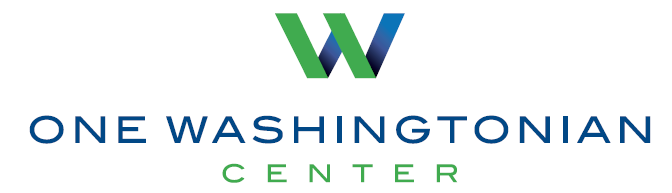 9801 Washingtonian BoulevardGaithersburg, MD 20878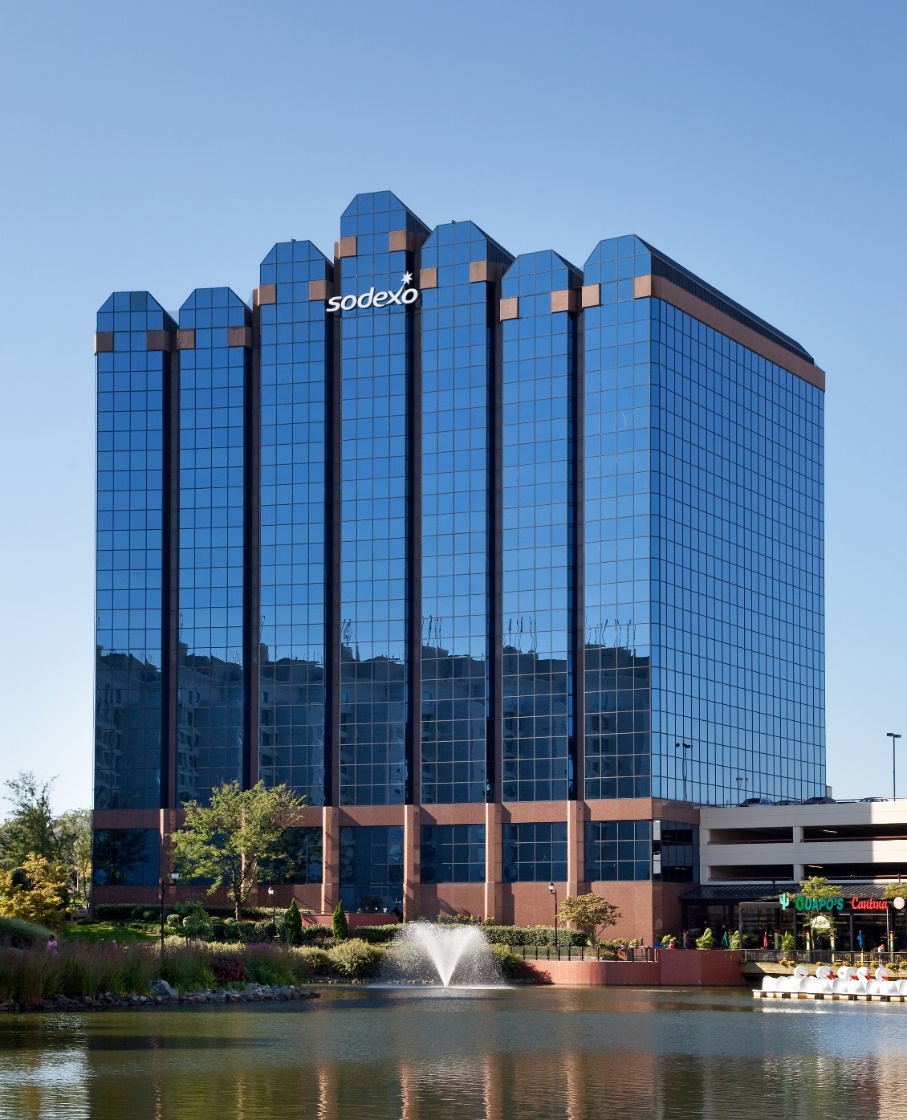 The purpose of this document is to provide information to contractors and building occupants about our building vendor standards, tenant connectivity guidelines, and services within the building’s-maintained riser. This document also sets the standards for the installation and abatement of riser cable and equipment at Building. It is not intended for this document to replace the standards set forth in the Construction and/or Building Rules and Regulations. Rather, this is a quick overview of our building vendor standards and tenant connectivity guidelines. All documentation generated through these standard processes shall be the sole property of the building and shall remain within the building for future reference.Building Directory: Tonya KrebsProperty Manager240.399.0570tkrebs@lpc.comCasey MarshallAssistant Property Manager240.399.0571cmarshall@lpc.com Pat ChronigerChief Engineer202-498-4418pchroniger@lpc.comOne Washingtonian Access ProceduresGeneral Access: Weekends and holidays buildings is on restricted access status. Access card is required. Management Office Hours: Monday - Friday 8:30 AM to 5:00 PM Building Hours: Monday - Friday 7:00 AM to 6:00 PM Security Staff Hours: 24hrs/7 days per weekDesk	301.990.1036 Mobile 301.399.6725 Loading Dock and Freight Elevator Hours: Monday - Friday 6:00AM to 6:00 PM *Please note that the loading docks are used for active loading/unloading only. After completing the loading/unloading process, vehicles should be immediately removed from the loading dock. Parking is available on the surface parking lot area in the front of the building.  All loading docks are frequently used daily during business hours for deliveries.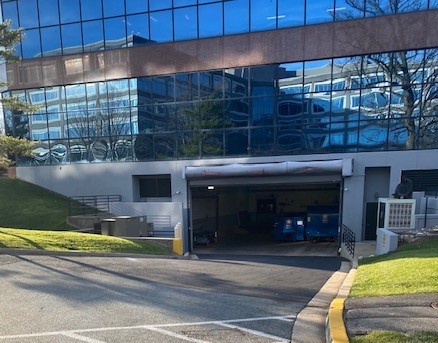 We must ensure that any contractors; including sub-contractors, support personnel, or any other service personnel have their current Certificate of Insurance on file. All scopes of work must be submitted and formally approved by management prior to arriving onsite. You must submit your COI to the management office for approval.Please provide the below information to the building manager:The required elements should include: First/Last Names of all participantsCompany NameDate and time of arrivalPurpose of the Work Type of work that will be conducted Estimated time needed to complete workAffected locations for the workAccess requirementsFirst/Last Names + Contact information of the Field Engineer on-siteAll scopes of work must be submitted and formally approved by management prior to arriving onsite.Building COI requirements:Insured:One Washingtonian Center9801 Washingtonian BlvdGaithersburg, MD 20878Required Coverages:Required Endorsements:Endorsements must read: “Prime US-One Washingtonian, LLC, KBS Realty Advisors, LLC and LPC Commercial Services, LLC are named as additional insured as regards to premises located at One Washingtonian Center, 9801 Washingtonian Blvd., Gaithersburg, MD 20878. All rights of subrogation against Prime US-One Washingtonian, LLC, KBS Realty Advisors, LLC and LPC Commercial Services, LLC are hereby waived.”Certificate Holder must read as follows: Prime US-One Washingtonian, LLCc/o Lincoln Property Company, LLC9801 Washingtonian BoulevardSuite LL004Gaithersburg, MD 20878Additional insured to be listed as follows: 1) Prime US-One Washingtonian, LLC2) KBS Realty Advisors, LLC3) LPC Commercial Services, LLCEmail Address for COI:	tkrebs@lpc.com / cmarshall@lpc.com All insurance carriers must have a minimum AM Best rating of A-:VII.Operations and Installation Procedures in the BuildingOutline the process for obtaining approval to conduct installations within the buildingAll scopes of work must be submitted and formally approved by Management prior to arriving onsite. You must submit your COI to tkrebs@lpc.com and cmarshall@lpc.com for approval.All core drills within the building require x-ray scan and approval from a structural engineer of your choice.  This is a post-tension building.You must provide evidence of approval and schedule work with the Chief Engineer – pchroniger@lpc.com. Outline Building Access RestrictionsAll vendors must check in with security in the main lobby upon arrival.48 hours’ notice required for Freight and Loading Dock Access.All approved vendors and tradesmen shall enter loading dock only and use freight elevators only. Equipment installations can be completed during normal business hours.  Any loud noises or drilling must be completed before 8:30am or after 6:00pm, M-F or weekends. Tenant Access RestrictionsRiser closets for the building are centrally located in the core of the building.  Closets are secure and can only be accessed by authorized personnel.Technical InformationPoints of Entry:The main points of entry are located along Washingtonian Boulevard.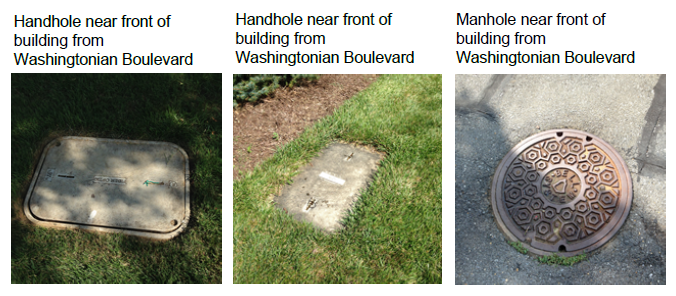 As well as the Main Electric Room and Main Telephone Room in the Lower Level of the Building: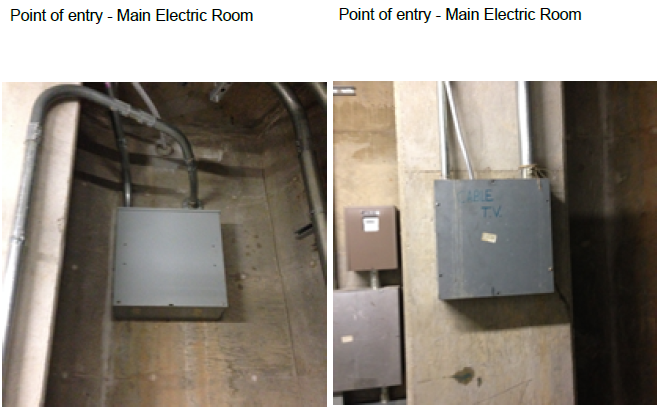 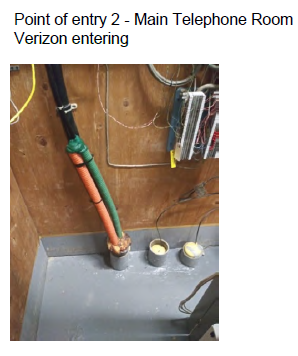 Basement Schematics:The Main Telco Room is located in the Lower Level of the Building.  See Below Diagram.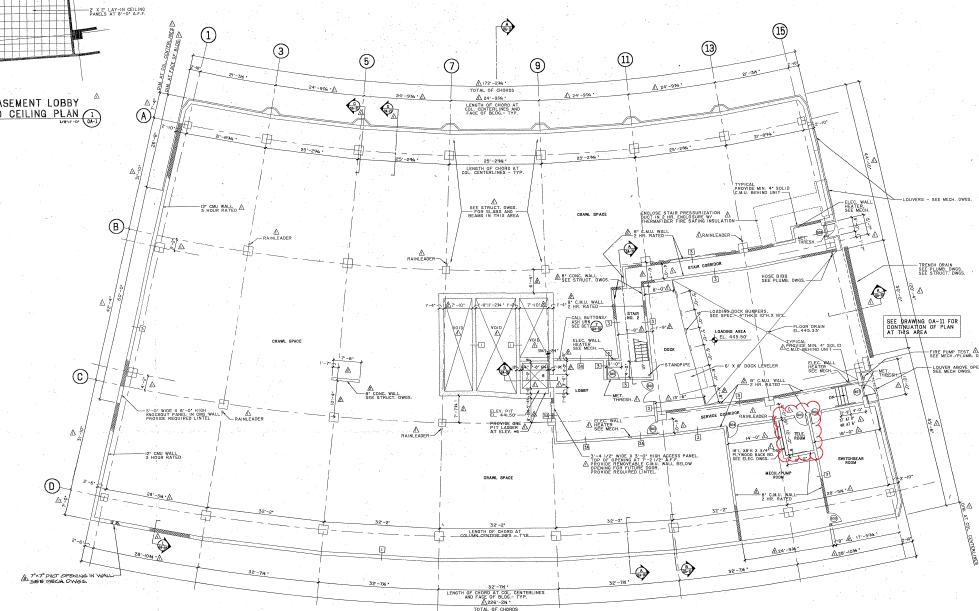 Horizontal Pathway Specification: The path from the points of entry travels in conduits from the Main Electric and Telephone Rooms along the ceiling to the Risers which are centrally located in the core of the building.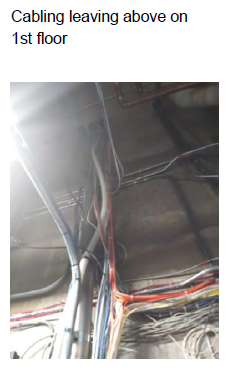 Telecom Equipment Room Specifications:Riser closets for the buildings are centrally located in the core of the building.  Closets are secure and can only be accessed by authorized personnel.Riser Stack Plan:All riser rooms are stacked directly above each other.  The only offset is from the lower level to the first floor (points of entry to riser).  They are shown in red on the below diagrams.Lower level: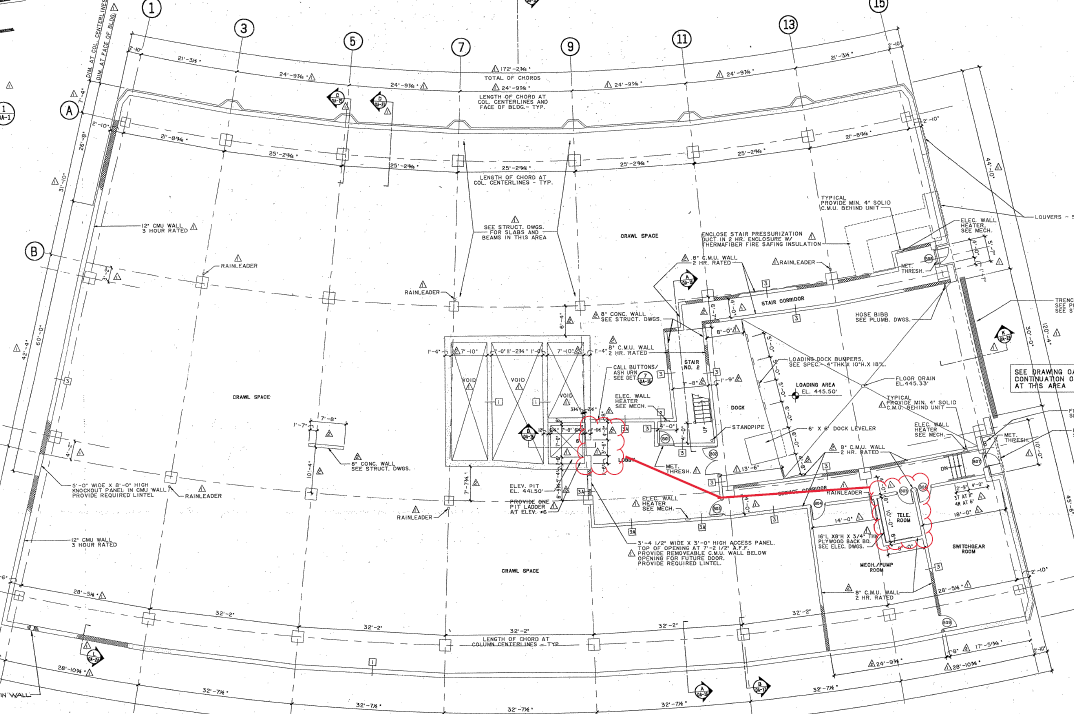 First floor and above: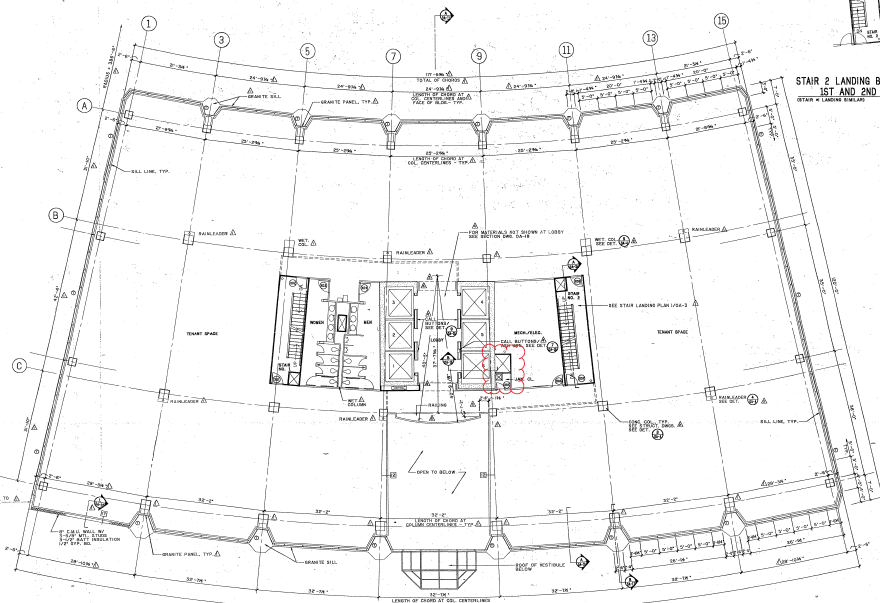 Riser Specifications:All cables must be labelled throughout the riser for identification.  Any core drilling must be x-rayed and approved by management and a structural engineer.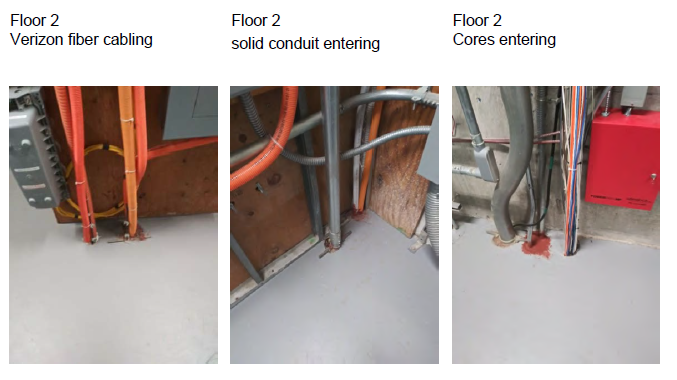 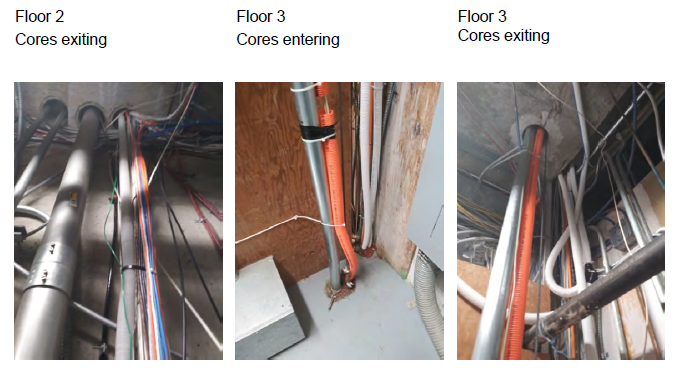 Specifications for cable runs from the riser: Cable must be plenum rated and securely hung by hangers. Installation Codes: Cable must be plenum rated and securely hung by hangers.  Must be compliant with City of Gaithersburg, MD code.Project Closeout Requirements:Once complete full as-built drawings must be submitted to property managementContractors are to take all waste materials with them and properly dispose.Commercial General Liability (CGL):$1,000,000 per Occurrence and $2,000,000 Aggregate for Bodily Injury, Personal Injury, Property Damage, and Products/Completed Operations, and shall be written on a primary and non-contributory basis over any liability policy carried by OWNER, OWNER’S REPRESENTATIVE and PROPERTY MANAGER and include an endorsement clarifying such position if the base policy does not include equivalent language, for all claims or liabilities arising from, or incidental. Commercial Automobile:$1,000,000 each occurrence Liability Insurance combined single limit for bodily injury and property damage.   Evidence should indicate that liability coverage evidenced extends to both owned, hired, and non-owned vehicles.Umbrella Liability:$1,000,000 minimum except $5,000,000 for those services that can be defined as structural, mechanical, roofing, or remediation work.  Such insurance shall be in excess of all liability coverage required. Worker’s Compensation:                        Statutory AmountEmployer’s Liability:                                $1,000,000 minimumProfessional Liability Insurance Coverage:(Architects, Consultants and/or Engineers only): If requested, $2,000,000 or project dollar amount.Fidelity Bond (which includes employee dishonesty coverage): Limits in an amount not less than the Dollar Amount of the Project (Or other if agreed to by Owner) for all employees of Vendor.  ****This is ONLY required if Vendor is handling, managing, or processing of any of the project’s monetary funds for OWNER or for Janitorial or other like services where vendor is inside premises unsupervised during non-business hours. *** Additional Insured Endorsement:Additional Insured endorsement to the CGL, Auto and Umbrella Liability policies should be provided in favor of Owner, Owner’s Representative and Manager.Waiver of Subrogation Endorsement:Waiver of Subrogation endorsement to the CGL, Worker’s Compensation & Employer’s Liability policies should be provided in favor of Owner, Owner’s Representative and Manager.Cancellation Notice:Policies will include a cancellation clause providing that such insurance may not be cancelled, lapsed, reduced or materially changed without 30-days written notice to the Owner, Owner’s Representative and Manager.